.#32 Count introMusic available on Download from iTunes & www.amazon.co.ukCross. Hold. Right Side Rock. Weave 1/4 Turn Left.Step. Pivot 1/2 Turn Left. 1/4 Turn Left. Drag. Behind. Side. Cross Rock.Side Step Left. Drag. Back Rock. Toe Strut 1/4 Turn Right. Step. Pivot 1/2 Turn Right.Step Forward. Scuff. Weave Left. Kick Out. Behind. 1/4 Turn Right.Step. Hold. & Step. Scuff. Out – Out. Back. Together.Step. Hold. & Step. Pivot 1/4 Turn Left. Cross. 2 x 1/4 Turns Right. Point.Modified Monterey’s 1/4 Turn Left. 1/4 Turn Right. Cross. Back. Back. Cross.Step Back. Together. Step Forward. 1/2 Turn Right. Back Rock. Chasse Right.Start AgainNote:  Please also see the dance “Into The Morning” by Dwight Meessen for an Improver version to this song!Hold Tight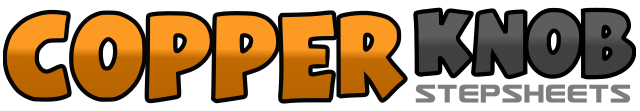 .......Count:64Wall:4Level:Intermediate.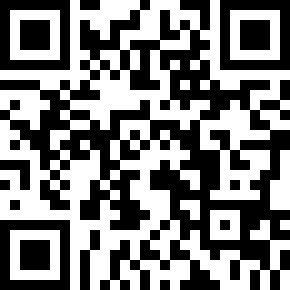 Choreographer:Robbie McGowan Hickie (UK) - June 2018Robbie McGowan Hickie (UK) - June 2018Robbie McGowan Hickie (UK) - June 2018Robbie McGowan Hickie (UK) - June 2018Robbie McGowan Hickie (UK) - June 2018.Music:Coming Home - SheppardComing Home - SheppardComing Home - SheppardComing Home - SheppardComing Home - Sheppard........1 – 2Cross step Left over Right. Hold.3 – 4Rock Right out to Right side. Recover weight on Left.5 – 6Cross step Right over Left. Step Left to Left side.7 – 8Cross Right behind Left. Make 1/4 turn Left stepping forward on Left. (Facing 9 o’clock)1 – 2Step forward on Right. Pivot 1/2 turn Left.3 – 4Make 1/4 turn Left stepping Right Long step to Right side. Drag Left towards Right.5 – 6Cross Left behind Right. Step Right to Right side.7 – 8Cross rock Left over Right. Rock back on Right. (Facing 12 o’clock)1 – 2Long step Left to Left side. Drag Right towards Left.3 – 4Rock back on Right. Rock forward on Left.5 – 6Make 1/4 turn Right stepping forward on Right toe. Drop Right heel to floor.7 – 8Step forward on Left. Pivot 1/2 turn Right. (Facing 9 o’clock)1 – 2Step forward on Left. Scuff Right forward and slightly across Left.3 – 4Cross step Right over Left. Step Left to Left side.5 – 6Cross Right behind Left. Kick Left out to Left side.7 – 8Cross Left behind Right. Make 1/4 turn Right stepping forward on Right. (Facing 12 o’clock)1 – 2Step forward on Left. Hold.&3 – 4Step ball of Right beside Left. Step forward on Left. Scuff Right forward.5 – 6Step Right Diagonally forward Right. Step Left Diagonally forward Left. (Feet shoulder width apart)7 – 8Step Right back to place. Step Left beside Right. (Weight on Left)1 – 2Step forward on Right. Hold.&3 – 4Step ball of Left beside Right. Step forward on Right. Pivot 1/4 turn Left. (Facing 9 o’clock)5 – 6Cross step Right over Left. Make 1/4 turn Right stepping back on Left.7 – 8Make 1/4 turn Right stepping Right to Right side. Point Left toe out to Left side. (Facing 3 o’clock)1 – 2Make 1/4 turn Left stepping Left beside Right. Point Right toe out to Right side. (Facing 12 o’clock)3 – 4Make 1/4 turn Right stepping Right beside Left. Point Left toe out to Left side. (Facing 3 o’clock)5 – 6Cross step Left over Right. Step Right Diagonally back Right.7 – 8Step Left Diagonally back Left. Cross step Right over Left.1 – 2Step back on Left (Straighten up to 3 o’clock). Step Right beside Left.3 – 4Step forward on Left. Make 1/2 turn Right keeping weight on Left.5 – 6Rock back on Right. Rock forward on Left.7&8Step Right to Right side. Close Right beside Left. Step Right to Right side. (Facing 9 o’clock)